Publicado en Barcelona el 22/10/2018 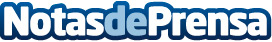 Market Development explica la importancia de las campañas promocionales en los puntos de ventaA pesar del auge del marketing digital, el marketing en el punto de venta sigue siendo una de las disciplinas comunicativas más valoradas por los consumidores, a la hora de tomar una decisión de compraDatos de contacto:e-deon.netComunicación · Diseño · Marketing931929647Nota de prensa publicada en: https://www.notasdeprensa.es/market-development-explica-la-importancia-de Categorias: Nacional Marketing Recursos humanos Consumo http://www.notasdeprensa.es